Конкурс                                                                                                                                                                                                                                                                                                                                                                                                                                                                                                                                                                                                                                                        «Гуламта-2020» среди воспитанников Детских образовательных учрежденийУчредители конкурса: Фонд «Найдал» в поддержку бурятского языка.Цель конкурса: приобщение детей дошкольного возраста к традиционной культуре народов Байкальского региона, к их нравственно-эстетическим ценностям для воспитания толерантной личности в поликультурном обществе.Задачи конкурса:- повышение роли образовательного учреждения в деле пропаганды  и возрождения культурных, национальных традиции  народов Прибайкалья;- приобщение  воспитанников и их родителей к   основам национальной культуры, воспитание уважения к традиционной культуре других национальностей;- формирование познавательных способностей, расширение кругозора  воспитанников. Содержание конкурса:конкурсные задания составлены на выявление знаний воспитанников детских образовательных учреждений обычаев и традиций  народов Бурятии, культуры, искусства, истории родного края. Вопросы составлены на русском языке и с учетом возраста участников.         Прошел этот традиционный конкурс среди воспитанников ДОУ и в нашем садике. Было заявлено на участие 42 участника. Все приняли активное участие и воспитанники и родители под руководством воспитателей. Победители отмечены дипломами, участники получили сертификаты. Дипломами награждены следующие воспитатели:              Борисова Вера Григорьевна             Суворова Татьяна Владимировна             Истомина Лариса Анатольевна             Алексеева Ольга Алексеевна             Никитина Татьяна Николаевна             Середкина Татьяна Геннадьевна             Никонова Вера НиколаевнаРезультаты воспитанников:Из 42 участников 1 место заняли 14 воспитанников, 2 место-13 воспитанников, 3 место-10 воспитанников. Всех поздравляем и желаем дальнейших успехов!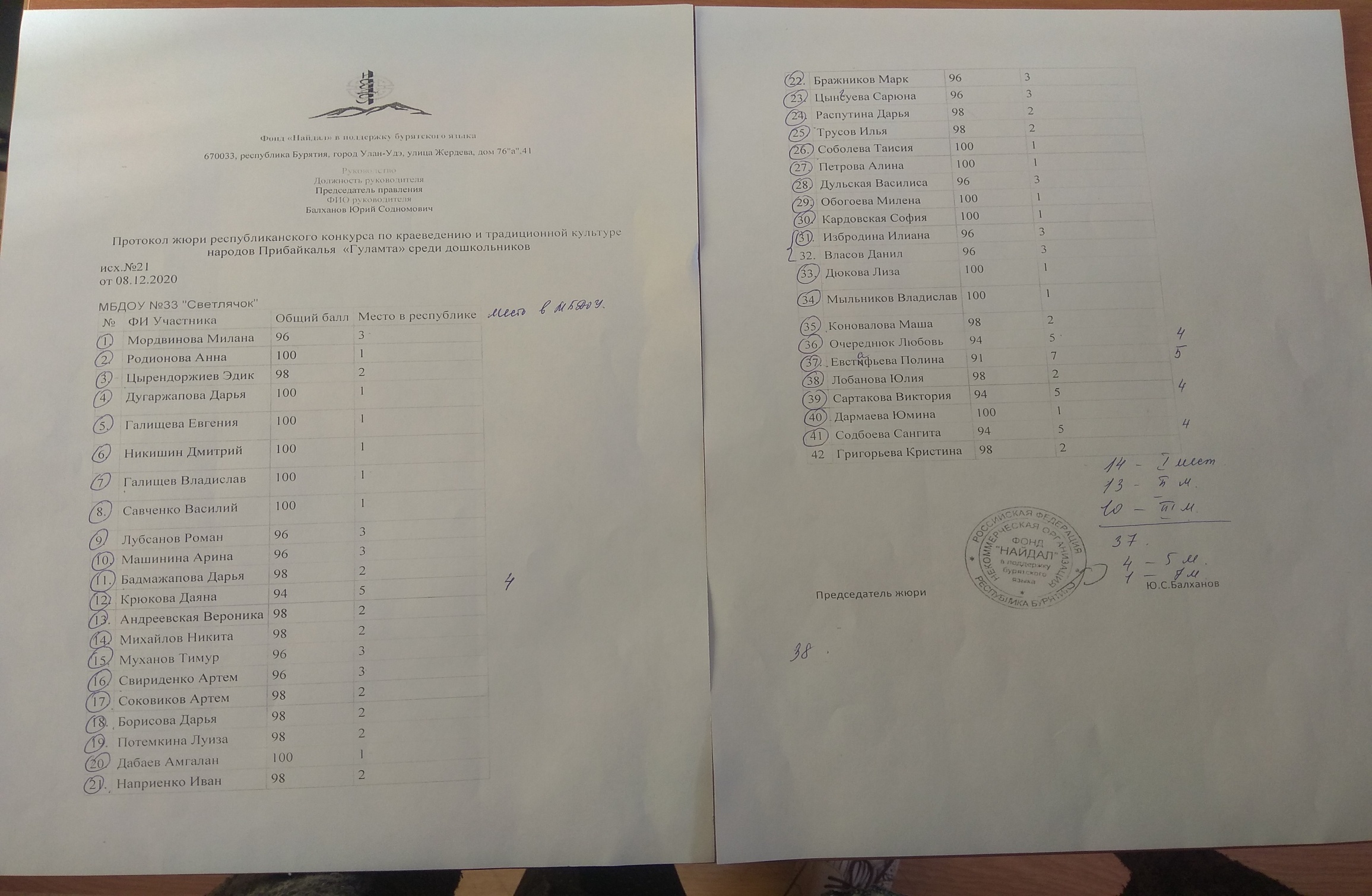 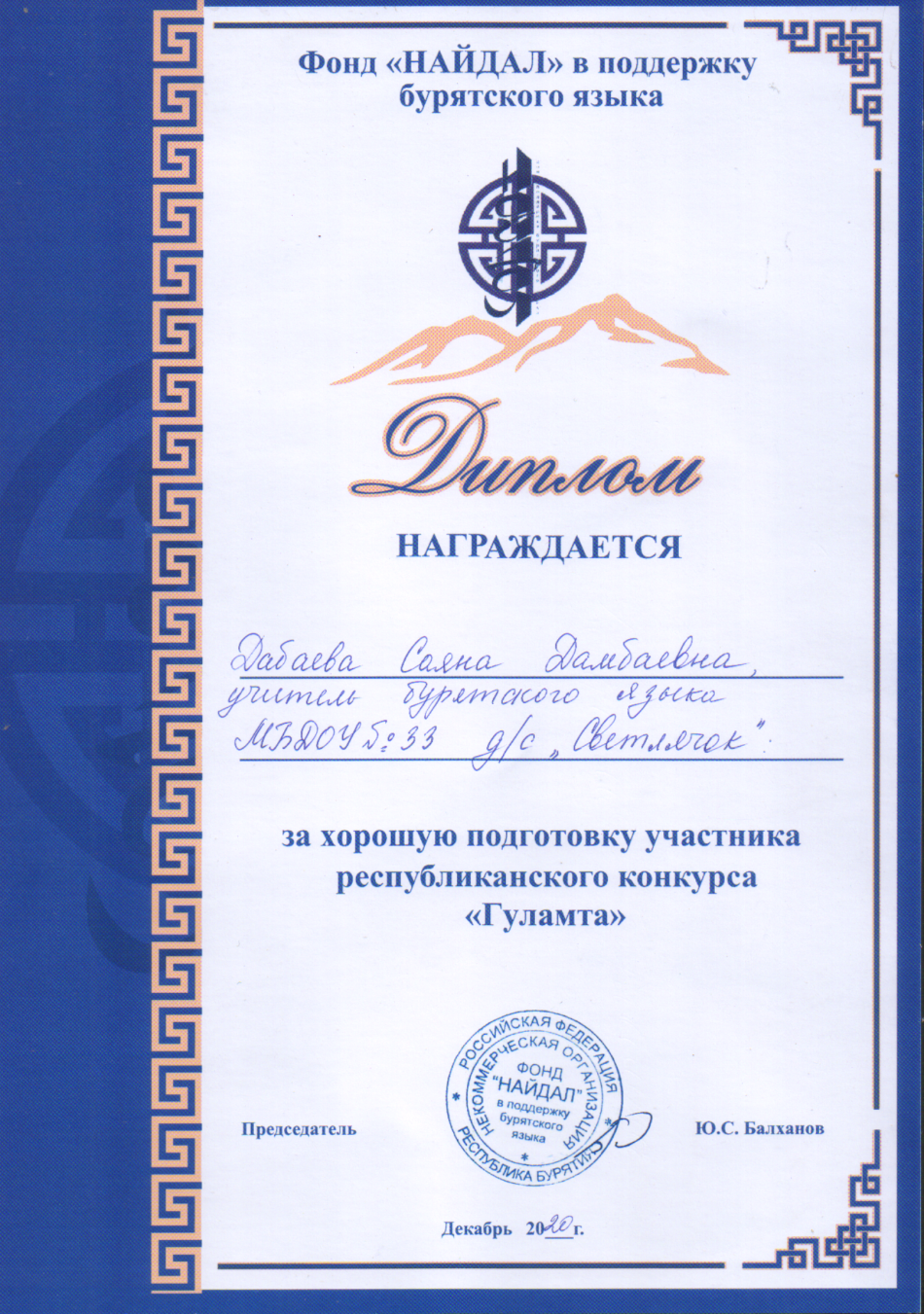 